ADICIÓN A:
TRATAMIENTO DE DATOS PARA LA ELABORACIÓN DE DESCRIPCIONES DE VARIEDADES EN EL CASO DE LOS CARACTERES CUANTITATIVOS MEDIDOSDocumento preparado por la Oficina de la UniónDescargo de responsabilidad: el presente documento no constituye un documento de política u orientación de la UPOV	La presente adición tiene por objeto informar de los debates mantenidos en la trigésima novena sesión del Grupo de Trabajo Técnico sobre Automatización y Programas Informáticos (TWC) a propósito del tratamiento de datos para la elaboración de descripciones de variedades en el caso de los caracteres cuantitativos medidos.	En su trigésima novena sesión, el TWC examinó el documento TWP/5/10 (véanse los párrafos 28 a 31 del documento TWC/39/9 “Report” (Informe)).	El TWC tomó nota de que el TC había convenido en invitar al presidente del TC a que, en colaboración con la Oficina de la Unión, formule propuestas sobre los próximos pasos a seguir respecto de la elaboración de una orientación, que se presentará a los TWP y al TC en sus sesiones de 2021.	El TWC respaldó la inclusión de la orientación sobre “Diferentes formas que pueden adoptar las descripciones de variedades y la importancia de los niveles de escala” en el documento TGP/8, parte I, sección 2 “Datos que han de registrarse” como una nueva sección 2.5.	El TWC convino en que se invite a los miembros de la Unión a proponer la inclusión de programas informáticos que incorporen sus métodos de transformación de observaciones en notas en el documento UPOV/INF/16 o el documento UPOV/INF/22, según corresponda, con una referencia a la disponibilidad de estos métodos en la nueva sección 2.5 del documento TGP/8, parte I. [Fin del documento]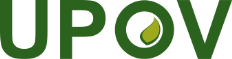 SUnión Internacional para la Protección de las Obtenciones VegetalesComité TécnicoQuincuagésima séptima sesión
Ginebra, 25 y 26 de octubre de 2021TC/57/6 Add.Original: InglésFecha: 5 de octubre de 2021